MERSİN BÜYÜKŞEHİR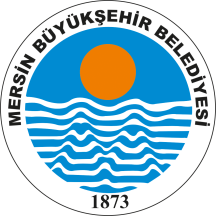 		BELEDİYE MECLİSİ KARARIBirleşim Sayısı : (3)Oturum Sayısı : (1)Dönem Sayısı   : (3)Karar Tarihi    : 30/11/2016Karar Sayısı     : 1141	Büyükşehir Belediye Meclisi 30/11/2016 Çarşamba Günü Belediye Başkanı Burhanettin KOCAMAZ başkanlığında Mersin Büyükşehir Belediyesi Kongre ve Sergi Sarayı Toplantı Salonu’nda toplandı.Gündem maddesi gereğince; Büyükşehir Belediye Meclisi’nin 14/11/2016 tarih ve 1016 sayılı kararı ile Plan ve Bütçe Komisyonu’na havale edilen, 30/05/2016 tarih ve 53601641-602-04-569 sayılı OLUR ile 26/05/2016 tarih ve 26179 sayılı Resmi Gazete’de yayınlanan “Kamu İdarelerince Stratejik Planlamaya İlişkin Usul ve Esaslar Hakkındaki Yönetmelik”in 7. Maddesine istinaden, 2017-2019 Dönemi Stratejik Planının Revizesi ile ilgili 17/11/2016 tarihli komisyon raporu katip üye tarafından okundu.KONUNUN GÖRÜŞÜLMESİ VE OYLANMASI SONUNDAMersin Büyükşehir Belediyesi’nin 2017-2019 Dönemi Stratejik Planında;Stratejik Amaç 9.1 ve Stratejik Hedef 9.1.3’te bulunan huzurevi yapımı ve donatımı faaliyetine ait gösterge ve değerinin kaldırılması,Stratejik Amaç 4.16-Stratejik Hedef 4.16.1’de bulunan “yaratıcı personel fikirleri sayısı (%20)” performans göstergesinin, “eğitimden memnuniyet oranı (%90)” olarak değiştirilmesi, Stratejik Hedef 4.16.2‘de bulunan 5 adet performans göstergesi artırılarak 10 Performans göstergesine çıkarılması,Stratejik Amaç 4.9’a ait Hedeflerin Dönem içi ortalama değerlerinin yeniden düzenlenmesi,Stratejik Amaç 2.2- Stratejik Hedef 2.2.2’ de bulunan 3 adet performans göstergesinin arttırılarak 4 Performans göstergesine çıkarılması,Stratejik Amaç 4.3 ve Stratejik Amaç 10.1’e ait Hedeflerin Dönem içi ortalama değerleri ve Dönem sonu değerlerinin yeniden düzenlenmesi,Stratejik Amaç 1.1- Stratejik Hedef 1.1.2, Stratejik Amaç 8.2- Stratejik Hedef 8.2.1, Stratejik Amaç 9.1- Stratejik Hedef 9.1.3 ve Stratejik Amaç 12.1 - Stratejik Hedef 12.1.6’nın Maliyet ve Kaynak dağılımının yeniden düzenlenmesi,Yukarıda belirtilen hususların yazıldığı şekli ile düzeltilerek, teklifin geri kalan kısmının İdaresinden geldiği şekliyle uygun görüldüğüne dair komisyon raporunun kabulüne, yapılan işari oylama neticesinde mevcudun oy birliği ile karar verildi.Burhanettin KOCAMAZ		   Enver Fevzi KÖKSAL 		Ergün ÖZDEMİR       Meclis Başkanı			       Meclis Katibi	   		   Meclis Katibi